Publicado en Barcelona el 22/05/2013 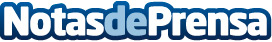 Nace un portal de empleo dedicado a madresMadresyprofesionales.com es una web dedicada a la búsqueda de trabajos compatibles con el día a día de las madres: Trabajos con horarios flexibles, jornadas intensivas, trabajos parciales o de temporada, teletrabajo o freelance.Datos de contacto:Tracey BarronManager663371639Nota de prensa publicada en: https://www.notasdeprensa.es/nace-un-portal-de-empleo-dedicado-a-madres Categorias: Emprendedores E-Commerce Recursos humanos http://www.notasdeprensa.es